  Starosta obce a Obecné zastupiteľstvo obce Kľak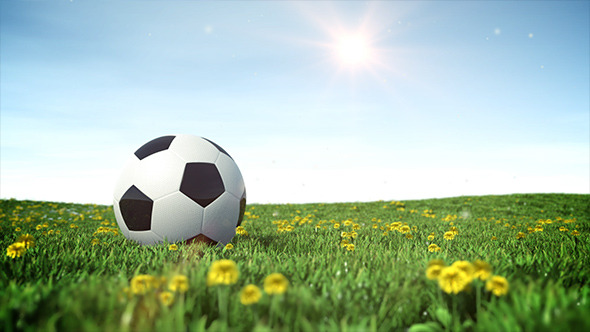 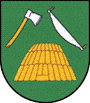 Vás srdečne pozývajú na                                                KEDY?  1. septembra 2018	                                     KDE?   V športovom areáli obce KľakČasový program turnaja:14:00 otvorenie turnaja      14:30 slávnostný výkop turnaja18:30 vyhodnotenie19:00 občerstvenie a zábava pri dobrej hudbe